TUẦN  4 .  Tập đọc - Kể chuyệnTiết 25 + 26 : NGƯỜI MẸI. Mục tiêu:* Đọc: - Đọc lưu loát trôi chảy toàn bài, nghỉ hơi,  phân biệt lời nhân vật ( bà mẹ, Thần Đêm Tối, bụi gai, hồ nước, Thần Chết ) với lời người dẫn chuyện. - Hiểu: . Từ :  mấy đêm rằm, thiếp đi, khẩn khoản, lã chã .            . ND: Người mẹ rất yêu con. Vì con, người mẹ có thể làm tất cả (TLCHSGK)* Kể chuyện :- Bước đầu biết cùng các bạn dựng lại câu chuyện theo cách phân vai giọng điệu phù hợp với từng nhân vật* GDKNS : Hiểu người con phải biết ơn công lao và sự hi sinh của mẹ cho con cái, người mẹ chấp nhận gian khổ, hi sinh thân mình để cứu con.II. Đồ dùng dạy học:	  - GV : Tranh minh hoạ bài đọc, GA ĐT- HS : SGKIII. Các hoạt động dạy học chủ yếu:ToánTiết 16: LUYỆN TẬP CHUNGI. Mục tiêu: - Củng cố cách tính cộng trừ các số có ba chữ số cách tính nhân chia trong bảng đã học. - Củng cố  cách, giải toán có lời văn (liên quan đến so sánh hai số hơn kém nhau một số đơn vị )II. Đồ dùng dạy học:   - GV : Vẽ mẫu bài 5 ( giấy to )- HS : SGKIII. Các hoạt động dạy học chủ yếu:Đạo đứcTiết 4: GIỮ LỜI HỨA (tiếp)I. Mục tiêu: - Tiếp tục củng cố cho HS hiểu được giữ lời hứa. Biết giữ lời hứa với bạn bè và mọi người. Quý trọng những người biết giữ lời hứa- Có thói quen giữ lời hứa với mọi người - Biết trân trọng những người biết giữ lời hứa * KNS: Thương lượng với người khác để thực hiện được lời hứa của mình. Đảm nhận trách nhiệm về việc làm chủ của mình.II. Đồ dùng dạy học:    - GV : - Các tấm bìa màu xanh, đỏ trắng                             - HS : -  Vở bài tập Đạo Đức III. Các hoạt động dạy học chủ yếu: Tự nhiên và Xã hộiTiết 7 : HOẠT ĐỘNG TUẦN HOÀNI. Mục tiêu:- Biết tim luôn đập để bơm máu đi khắp cơ thể. Nếu tim ngừng đập máu không lưu thông được trong các mạch máu,  cơ thể sẽ chết. - Chỉ được đường đi của máu trong sơ đồ vòng tuần hoàn lớn và vòng tuần hoàn nhỏ( HS NK)- GD học sinh biết bảo vệ cơ thể mình.II. Đồ dùng dạy học: - GV : Hình vẽ SGK, sơ đồ 2 vòng tuần hoàn                               	                          - HS : SGKIII. Các hoạt động dạy học chủ yếu:Tiếng việt+TiÕt 7: LUYỆN TẬP VỀ VIẾT ĐƠNI. Môc tiªu:- Dùa theo mÉu ®¬n cña bµi tËp ®äc §¬n xin vµo §éi, mçi HS viÕt ®­îc 1 l¸ ®¬n xin vµo ®éi ThiÕu niªn TiÒn phong Hå ChÝ Minh.- RÌn k/n¨ng viÕt ®¬n cho HS.- GD HS yªu thÝch häc TViÖt.II. §å dïng: VBTTVIII. C¸c ho¹t ®éng d¹y häc chñ yÕu:ToánTiết 17: KIỂM TRA( Đề bài và đáp án chung trong tổ )I. Mục tiêu:- Kiểm tra kỹ năng thực hiện phép cộng , phép trừ các số có 3 chữ số.(có nhớ 1 lần) . Khả năng nhận biết số phần bằng nhau của đơn vị (dạng  ;  ;  ; ).Giải bài toán  có một phép tính; tính độ dài đường gấp khúc 9 trong PV các số  - Rèn kĩ năng làm bài đúng, nhanh     - Có ý thức tự giác làm bài nghiêm túc.II.Đồ dùng dạy học:- GV : Đề bài- HS  : Bút , thước kẻ, vở nhápIII. Các hoạt động dạy học :1. Tổ chức:        - Kiểm tra sĩ số2. Bài mới:* GV giao đề* HS làm bài vào giấy kiểm tra - Bao quát chung nhắc nhở các em tư thế ngồi, ý thức làm bài IV. Hoạt động nối tiếp: - Thu bài- GV nhận xét giờBÀI KIỂM TRA Môn : Toán – Lớp 3( Thời gian: 35 phút)A. PHẦN TRẮC NGHIỆM:     Khoanh tròn vào phương án trả lời đúng nhất.C©u 1:  Sè 170 ®äc lµ:C©u 2:  Sè "Bèn tr¨m hai m­¬i l¨m" viÕt lµ:C©u 3:  605 - 261 = ?C©u 4:  162 + 450 = ?C©u 5:  5 x 3 + 10 = ?C©u 6:  4 x 7 + 222 = ?C©u 7:  Chu vi h×nh vu«ng ABCD                                      		(nh­ h×nh vÏ) lµ: A. 400 cm.		C. 800 cm.B. 600 cm.      	D. 200 cm.C©u 8:  §iÒn dÊu (>, <, =) vµo chç chÊm:                         4 x a ........ a x 5		( víi a>0 )	A. >			B. <			C. =C©u 10 :  Mét ®o¹n d©y dµi 650cm, ng­êi ta c¾t ®i 245 cm. Đo¹n d©y cßn :***** C©u 11 :  Mét cöa hµng buæi s¸ng b¸n ®­îc 525 kg g¹o, buæi  chiÒu b¸n ®­îc Ýt h¬n buæi s¸ng 135 kg. Hái buæi chiÒu cöa hµng ®ã b¸n  ®­îc bao nhiªu ki-l«-gam g¹o?****  C©u 12 :  Víi ba sè: 542; 500; 42 vµ c¸c dÊu +, - , = viÕt ®­îc c¸c phÐp tÝnh:B. PHẦN TỰ LUẬN.Bài 1: Đặt tính rồi tính  452 + 317                  768 – 254                       548 + 236                            972 – 729Bài 2: Thïng to chøa ®­îc 200 lÝt dÇu, thïng bÐ chøa ®­îc 120 lÝt dÇu. Hái thïng bÐ chøa Ýt h¬n thïng to bao nhiªu lÝt dÇu?**** Bài 3: Hãy điền dấu, số  để được phép tính đúng                  5 .... 7 .....12 .....35 = .....Toán +Tiết 7 : LUYỆN TẬP VỀ GIẢI TOÁN CÓ LỜI VĂNI. Môc tiªu: - Cñng cè c¸ch gi¶i to¸n cã lêi v¨n.- RÌn kÜ n¨ng thùc hiÖn tÝnh vµ tr×nh bµy lêi gi¶i bµi to¸n.- Gi¸o dôc học sinh  t­ duy ®éc lËp.II. §å dïng d¹y häc: + B¶ng phôIII. C¸c ho¹t ®éng d¹y häc chñ yÕu:ToánTiết 18 : BẢNG NHÂN 6I. Mục tiêu: - Bước đầu thuộc bảng nhân 6. - Rèn kĩ năng ghi nhớ nhanh bảng nhân 6 và giải bài toán bằng phép nhân.- Giáo dục h/s vận dụng bảng nhân 6 vào kĩ năng tính toán của mình.II. Đồ dùng dạy học:  - GV : Các tấm bìa , mỗi tấm có 6 chấm tròn, Phiếu học tâp ghi bài 3.                                    - HS : SGKIII. Các hoạt động dạy học chủ yếu:Chính tả ( Nghe - viết )Tiết 27: NGƯỜI MẸI. Mục tiêu:- Nghe - viết đúng bài chính tả, trình bày đúng hình thức bài  văn xuôi. Làm đúng  bài tập 2 phần a, Bài tập 3.- Rèn kỹ năng nghe, viết, kỹ năng trình bày bài văn xuôi.- Giáo dục học sinh ý thức rèn chữ viết.II. Đồ dùng dạy học:- GV : Bảng phụ viết nội dung bài tập 2- HS : Vở chính tả, VBTIII. Các hoạt động dạy học chủ yếu:ThÓ dôcTiết 7: ÔN ĐỘI HÌNH ĐỘI NGŨTRÒ CHƠI: “ THI XẾP HÀNG ”I. Môc tiªu- ¤n tËp hîp hµng ngang, dãng hµng,®iÓm sè, quay ph¶i, quay tr¸i. Yªu cÇu thùc hiÖn ®­îc ®éng t¸c ë møc ®é t­¬ng ®èi chÝnh x¸c.Häc trß ch¬i : Thi xÕp hµng. Yªu cÇu biÕt c¸ch ch¬i vµ ch¬i t­¬ng ®èi chñ ®éng. - Kü n¨ng nghe, ®i , ch¬i trß  ch¬i.- GD häc sinh tÝch cùc tham gia H§TDTII. §Þa ®iÓm, ph­¬ng tiÖn	§Þa ®iÓm : Trªn s©n tr­êng, vÖ sinh s¹ch sÏ	Ph­¬ng tiÖn : Cßi, kÎ s©nIII. Néi dung vµ ph­¬ng ph¸p lªn lípTập đọcTiết 28:  ÔNG NGOẠII. Mục tiêu:- Biết đọc đúng các kiểu câu, bước đầu phân biệt được lời dẫn chuyện và lời nhân vật. - Hiểu nội dung: Ông hết lòng chăm lo cho cháu, cháu mãi biết ơn ông - người thầy đầu tiên của cháu trước ngưỡng cửa trường tiểu học( Trả lời được các câu hỏi trong SGK)- Giáo dục học sinh biết yêu quý ông bà, cha mẹ*KNS: Trình bày suy nghĩ.II. Đồ dùng dạy học : - HS : SGK- GV : Tranh minh hoạ bài đọc trong SGK, bảng phụ viết đoạn văn  luyện đọcIII. Các hoạt động dạy học chủ yếu:Luyện từ và câuTiết 29: TỪ NGỮ VỀ GIA ĐÌNH. ÔN TẬP CÂU: AI LÀ GÌ?I. Mục tiêu:	- Tìm được một số từ ngữ chỉ gộp những người trong gia đình( BT1). Xếp được những thành ngữ vào nhóm thích hợp( BT2). Đặt được câu theo mẫu Ai là gì?( BT3)- Rèn kỹ năng đặt câu theo mẫu- Giáo dục học sinh yêu quý gia đình mình.II. Đồ dùng dạy học:  - GV : Bảng phụ viết BT 2                                           - HS : SGKIII. Các hoạt động dạy học chủ yếu:Tiếng Việt +Tiết 8 : LUYỆN TẬP VỀ SO SÁNH. DẤU CHẤM.I. Mục tiêu:- Rèn kĩ năng tìm được những hình ảnh so sánh trong các câu thơ, câu văn. Nhận biết các từ chỉ sự so sánh trong những câu đó	- Rèn kỹ năng sử dụng dấu chấm  trong các câu  kể.- Giáo dục học sinh yêu thích và ham tìm hiểu về Tiếng ViệtII. Đồ dùng dạy học:	- GV : Phiếu bài tập( bài1). Bảng phụ( Bài 2)	                               - HS: VởIII. Các hoạt động dạy học chủ yếu:ToánTiết 19 : LUYỆN TẬPI. Mục tiêu: -  Thuộc bảng nhân 6 và vận dụng vào tính giá trị biểu thức và giải toán.-  Rèn kĩ năng thực hành bảng nhân 6.- Giáo dục HS kĩ năng tính toán liên quan đến bảng nhân 6.II. Đồ dùng dạy học : + GV: 4 tam giác bằng nhauIII. Các hoạt động dạy học chủ yếu:Tập viếtTiết 30:  ÔN CHỮ HOA C I. Mục tiêu:- Viết đúng chữ hoa C ( 1 dòng), L, N ( 1 dòng). Viết đúng tên riêng Cửu Long( 1 dòng) và câu ứng dụng :Công cha như núi Thái Sơn / Nghĩa mẹ như nước trong nguồn chảy ra ( 1 lần) bằng chữ cỡ nhỏ- Rèn kỹ năng viết đúng mẫu.- Giáo dục học sinh ý thức rèn chữ viết.II. Đồ dùng dạy học:+ GV : Mẫu chữ viết hoa C, tên riêng Cửu long và câu ca dao viết trên dòng kẻ ô li+ HS : Vở TVIII. Các hoạt động dạy học chủ yếu:Thể dụcTiết 8: ĐI VƯỢT CHƯỚNG NGẠI VẬT THẤPTRÒ CHƠI: “ THI XẾP HÀNG”I. Môc tiªu- Häc ®i v­ît ch­íng ng¹i vËt ( thÊp ). Yªu cÇu biÕt c¸ch thùc hiÖn vµ thùc hiÖn ®éng t¸c ë møc c¬ b¶n ®óng. Ch¬i trß ch¬i : Thi xÕp hµng, yªu cÇu biÕt c¸ch ch¬i vµ ch¬i mét c¸ch chñ ®éng.- Kü n¨ng nghe, ®i , ch¬i trß  ch¬i.- GD häc sinh tÝch cùc tham gia H§TDTII. §Þa ®iÓm, ph­¬ng tiÖn+ §Þa ®iÓm : Trªn s©n tr­êng, vÖ sinh s¹ch sÏ+ Ph­¬ng tiÖn : Cßi, dông cô häc ®éng t¸c v­ît ch­íng ng¹i vËt, kÎ s©n ch¬i trß ch¬iIII. Néi dung vµ ph­¬ng ph¸p lªn lípChính tả ( Nghe - viết )Tiết 31: ÔNG NGOẠII. Mục tiêu:- Nghe - viết trình bày đúng bài chính tả. Trình bày đúng hình thức văn xuôi. Tìm và viết đúng 2-3 tiếng có vần oay( BT 2). Làm đúng BT(3) - Rèn kỹ năng nghe- viếtchính tả, kỹ năng trình bày bài văn xuôi.- Giáo dục học sinh ý thức rèn chữ, giữ vở.II. Đồ dùng dạy học:- GV : Bảng phụ viết ND BT3 a, Phiếu HT- HS : VBTIII. Các hoạt động dạy học chủ yếu:Tự nhiên và xã hộiTiết 8 : VỆ SINH CƠ QUAN TUẦN HOÀNI. Mục tiêu:- Nêu được một số việc cần làm để giữ gìn, bảo vệ cơ quan tuần hoàn. ( Biết được tại sao không nên luyện tập và lao động quá sức.)- Kỹ năng nói, quan sát, viết.- GD học sinh biết giữ gìn thân thể.II. Đồ dùng dạy học:GV : Hình vẽ trong SGK                              HS : SGKIII. Các hoạt động dạy học chủ yếu:Thủ côngTiết 4: GẤP CON ẾCH (T2)I. Mục tiêu:- Học sinh biết cách gấp con ếch- Gấp được con ếch bằng giấy màu đúng quy trình kĩ thuật. - Hứng thú với giờ tập gấp hình.II . Đồ dùng dạy học:- Con ếch mẫu bằng giấy mầu có kích thước lớn- 1 tờ giấy vở học sinh đẻ gấp con ếch nháp ( nếu cần thiết)- 1 tờ giấy màu để gấp con ếch.- Kéo, bút màu- Vở thủ công.III. Các hoạt động dạy -học chủ yếu:Toán +Tiết 8: LUYỆN TẬP : BẢNG NHÂN 6I. Mục tiêu: - Củng cố  bảng nhân 6. - Rèn kĩ năng vận dụng bảng nhân 6 trong tính giá trị biểu thức và giải toán- Giáo dục HS vận dụng bảng nhân 6 trong cuộc sống.II. Đồ dùng dạy học :                             - Bảng phụ, Phiếu HTIII.Các hoạt động dạy học chủ yếu:ToánTiết 20 : NHÂN SỐ CÓ HAI CHỮ SỐ VỚI SỐ CÓ MỘT CHỮ SỐ (không nhớ)I. Mục tiêu:  - Biết làm tính nhân số có hai chữ số với số có một chữ số(không nhớ). Vận dụng để giải bài toán có một phép nhân- Rèn kĩ năng thực hiện phép nhân số có hai chữ số với số có một chữ số; giải bài toán có một phép tính nhân. - Giáo dục HS ý thức trong học tập và vận dụng vào cuộc sống.II. Đồ dùng dạy học: - GV: bảng phụ, phiếu HT- HS : SGK, vởIII. Các hoạt động dạy học chủ yếu:Tập làm vănTiết 32: NGHE KỂ: DẠI GÌ MÀ ĐỔIĐIỀN VÀO GIẤY TỜ IN SẴNI. Mục tiêu:- Nghe kể lại được câu chuyện Dại gì mà đổi. - Rèn kĩ năng nghe, kể lại chuyện, kỹ năng điền vào giấy tờ in sẵn.- Giáo dục học sinh biết ơn công lao của cha mẹ.II. Đồ dùng dạy học:GV : Tranh minh hoạ chuyện Dại gì mà đổiIII. Các hoạt động dạy học chủ yếu:Giáo dục tập thểTiết 8.  TRUYỀN THỐNG NHÀ TRƯỜNGI. Mục tiêu:- HS thấy được những ưu khuyết điểm của mình trong tuần 4.- Có ý thức sửa sai những điều mình vi phạm, phát huy những điều làm tốt- GD HS có ý thức trong học tập và trong mọi hoạt động.- Giáo dục học sinh về truyền thống nhà trườngII. Nội dung sinh hoạt:Hoạt động 1: Sơ kết tuần1. Lớp trưởng nhận xét ưu khuyết điểm tuần 4- Lớp nhận xét, bổ sung2. GV nhận xét chung tuần 4* Ưu điểm :- Giữ gìn vệ sinh chung, vệ sinh sạch sẽ- Thực hiện tốt nề nếp lớp, xếp hàng ra vào lớp nhanh- Truy bài tốt, đi học đầy đủ- Không có hiện tượng ăn quà- Trong lớp chú ý nghe giảng  ...* Nhược điểm :- Một số em chưa mặc đồng phục 3. Phương hướng tuần 5- Phát động phong trào thi đua : Dạy tốt - học tốt - Duy trì nề nếp lớp- Trong lớp chú ý nghe giảng, chịu khó phát biểu- Chấm dứt tình trạng không mặc đồng phục- Một số em cần rèn kĩ năng làm toán tốt hơn.4. Tìm hiểu truyền thống nhà trường- Tìm hiểu , ôn lại và phát huy truyền thống tốt đẹp của nhà trưòng:+ Năm thành lập:+ Thành tích nổi bật….- GV nói chuyện vói học sinh về truyền thống nhà trường Tiểu học Tiên Cát.- HS hát bài hát về nhà trường.Hoạt động của thầyHoạt động của trò1. Tổ chức:2. Kiểm tra bài cũ- Đọc thuộc lòng bài: Quạt cho bà ngủ.3. Bài mới:*  Giới thiệu bài. a. Hoạt động 1:  Luyện đọc-  GV đọc toàn bài-  HD HS luyện đọc, kết hợp giải nghĩa từ* Đọc từng câu- Chú ý các từ khó đọc* Đọc từng đoạn trước lớp- Giải nghĩa các từ chú giải cuối bài* Đọc từng đoạn trong nhóm* Các nhóm thi đọc. b. Hoạt động 2: HD tìm hiểu bài.- Kể vắn tắt chuyện xảy ra ở đoạn 1- Người mẹ đã làm gì để bụi gai chỉ đường cho bà ?- Bà mẹ đã làm gì để hồ nước chỉ đường cho bà ?- Thái độ của thần chết thế nào khi thấy người mẹ ?- Người mẹ trả lời như thế nào ?* KNS: Vì sao bà mẹ đồng ý làm nhiều việc khó khăn, nguy hiểm cho chính mình?- Nêu nội dung câu chuyệnc. Hoạt động 3: . Luyện đọc lại- GV đọc lại đoạn 4- Hướng dẫn HS đọc phân vai- Nhận xét, bình chọn bạn đọc tốt nhấtd. Hoạt động 4:  Kể chuyện* GV nêu nhiệm vụ* HD HS dựng lại câu chuyện theo vai- HD đóng vai các nhân vật theo trí nhớ không nhìn sách, có thể kèm động tác…- Nhận xét bình chọn nhóm đóng vai các nhân vật tốt nhất.4. Các hoạt động nối tiếp:- Qua câu chuyện, em hiểu gì về tấm lòng người mẹ ? Em phải làm gì để cha mẹ vui lòng? -  Nhận xét giờ học và nhắc nhở học sinh tập kể chuyện cho người thân nghe.- Hát- 3 HS đọc  - Nhận xét- Theo dõi SGK, đọc thầm- HS  đọc nối tiếp câu.- HS  đọc nối tiếp 4 đoạn của chuyện- Đọc nhóm đôi- Nhận xét bạn đọc cùng nhóm- Đại diện nhóm thi đọc.* HS đọc thầm và TLCH- HS kể vắn tắt chuyện sảy ra ở đoạn 1- Bà mẹ chấp nhận yêu cầu của bụi gai, ôm ghì bụi gai vào lòng sưởi ấm, làm nó đâm chồi, nảy lộc và nở hoa …- Bà mẹ đồng ý cho hồ nước đôi mắt. Bà  khóc đến nỗi đôi mắt theo dòng lệ rơi xuống hồ, hoá thành hai hòn ngọc.- Thần Chết  ngạc nhiên không hiểu vì sao người mẹ có thể tìm đến tận nơi mình ở- Người mẹ trả lời vì bà là mẹ - Người mẹ có thể làm tất cả vì con…+ Đọc thầm toàn bài và trả lời.- Người mẹ có thể hi sinh tất cả vì con- Đọc phân vai theo nhóm 6- HS đọc theo vai trước lớp.- Học sinh lắng nghe- Tự lập nhóm và phân vai- Thi dựng lại chuyện theo vai- Nhận xét và bình chọn bạn kể hayHoạt động của thầyHoạt động của trò1. Tổ chức:2. Kiểm tra bài cũ3. Bài mới:*  Giới thiệu bài. a. Hoạt động 1:  Luyện tập* Bài 1: Đặt tính rồi tính415 + 415             356 – 156       162 + 370- Nêu cách đặt tính và thứ tự thực hiện phép tính?* Bài 2: Tìm x- x  là thành phần nào của phép tính?- Muốn tìm thừa số ta làm ntn?- Muốn tìm SBC ta làm ntn?- Yêu cầu lớp làm vở, 2 em làm bảng lớp.a) x  x 4 = 32           b)   x : 8 = 4- Chấm một số bài.Gọi nhận xét bài trên bảng.- Nhận xét.Bài 3: Tính- Nêu thứ tự thực hiện biểu thức?- Chấm chữa bài.Bài 4: Giải toán- Đọc đề? Tóm tắt?- Chấm bài, nhận xét*Trß ch¬i: Dµnh cho HSNK- T×m c¸c phÐp tÝnh nh©n cã tÝch b»ng 20; 30; 35 ; 45?-  T×m c¸c phÐp tÝnh chia trong b¶ng chia cã th­¬ng b»ng 5; 4?4 . Hoạt động nối tiếp: - Đọc bảng nhân, chia 2, 3, 4, 5 ? - Nhận xét giờ học	-Hát- HS làm bảng + nháp.- HS chữa bài.- x làthừa số chưa biết và số bị chia - Muốn tìm thừa số chưa biêt ta lấy tích chia cho thừa số kia- Muốn tìm số bị chia ta lấy thương nhân với số chia.- Làm bài vào vở a) x  x 4 = 32                b) x : 8 = 4            x = 32 : 4                    x = 4 x 8            x = 8                           x = 32   - Tính từ trái sang phải.- Làm bài vào vở - 1 HS chữa bàia) 5 x 9 + 27 = 45 + 27              = 72b) 80 : 2 – 13 = 40 - 13                 = 27Bài giảiThùng thứ hai nhiều hơn thùng thứ nhất số dầu là:           160 - 125 = 35( l)                   Đáp số: 35 lít dầu* T×m nhanh ra nh¸p:- 20x1=20;1x20 =20; 4 x5 =20; 5x4 =20...              - 10 : 2= 5; 20: 4 =5;15:3 =5;25:5 =5…- Đọc bảng nhân, chia                 Hoạt động của thầy              Hoạt động của trò1. Tổ chức:2. Kiểm tra bài cũ3. Bài mới:*  Giới thiệu bài. a. Hoạt động 1: Thảo luận trong nhóm đôi- Nêu rõ yêu cầu của bài - Gọi 1 số nhóm trao đổi trước lớp- Chốt ý đúng: 2 câu đầu điền Đ                        2 câu sau điền Sb. Hoạt động 2: Đóng vai* KNS: Thương lượng với người khác để thực hiện được lời hứa của mình.  - Chia  nhóm, giao nhiệm vụ cho các nhóm thảo luận chuẩn bị đóng vai:- Em đã hứa với bạn làm một việc gì đó nhưng sau đó em hiểu ra việc làm  đó sai, em sẽ làm gì khi đó?- GV: Em cần xin lỗi bạn, giải thích rõ việc làm đó là sai và khuyên bạn không nên làm.c.  Hoạt động 3: Bày tỏ ý kiến* KNS: Đảm nhận trách nhiệm về việc làm chủ của mình.- Nêu từng ý kiến, quan điểm liên quan đến việc giữ lời hứa - Nêu ý kiến đúng .4.Hoạt động nối tiếp: -  Nhận xét tiết học. - Thực hiện giữ lời hứa trong cuộc sống.- Kết hợp với bài học- Mở vở bài tập Đạo Đức- Đọc kĩ các hành vi và lựa chọn đúng sai, suy nghĩ cách giải thích của mình - 1 số nhóm trao đổi trước lớp- HS khác nhận xét, góp ý - Các nhóm thảo luận chuẩn bị đóng vai- Một số nhóm trình bày, lớp nhận xét bổ sung - Bày tỏ ý kiến bằng cách giữ thẻ màu đỏ ( đồng ý), màu xanh ( không đồng ý), màu trắng ( lưỡng lự) .Hoạt động của thầyHoạt động của trò1. Tổ chức:2. Kiểm tra bài cũ- Máu gồm những thành phần nào ?- Cơ quan tuần hoàn gồm những gì ?3. Bài mới:*  Giới thiệu bài. a. HĐ1 : Thực hành+ Làm việc cả lớp- GV HD HS : áp tai vào ngực của bạn để nghe tim đập và đếm số nhịp đập của tim trong 1 phút- Đặt ngón trỏ và ngón giữa của bàn tay phải lên cổ tay trái của mình hoặc của bạn đếm số nhịp mạch đập trong 1 phút+ Làm việc theo cặp+ Làm việc cả lớp- Các em đã nghe thấy gì khi áp tai vào ngực của bạn mình ? Khi đặt mấy đầu ngón tay lên cổ tay mình hoặc tay bạn, em cảm thấy gì ?* GVKL: SGK  b. HĐ2 : Làm việc với SGK+ Làm việc theo nhóm- GV gợi ý : Chỉ động mạch, tĩnh mạch và mao mạch trên sơ đồ. Nêu chức năng của từng loại mạch máu. Chỉ và nói đường đi của máu trong vòng tuần hoàn nhỏ. Vòng tuần hoàn nhỏ có chức năng gì ? Chỉ và nói đường đi của vòng tuần hoàn lớn. Vòng tuần hoàn lớn có chức năng gì ?+ Làm việc cả lớp* GVKL:  SGK c. HĐ3 : Chơi trò chơi ghép chữ vào hình+ Phát mỗi nhóm một bộ đồ chơi gồm sơ đồ hai vòng tuần hoàn v à  phiếu rời ghi tên các loại mạch máu của 2 vòng tuần hoàn+Các nhóm thực hành chơi 4. Hoạt động nối tiếp :           - GV nhận xét tiết học.- HS trả lời- Nhận xét- 1 số HS lên làm mẫu- Từng cặp HS thực hành như HD- HS trả lời câu hỏi- Làm việc theo nhóm nhỏ, trả lời theo gợi ý của GV- Đại diện nhóm lên chỉ vào sơ đồ và trả lời câu hỏi- Các nhóm khác bổ sung- Các nhóm thi đua ghép chữ vào hình. Nhóm nào xong trước dán sản phẩm của mình lên .- HS nhận xét.Hoạt động của thầyHoạt động của trò1. Tổ chức:2. Kiểm tra bài cũ- KiÓm tra vë cña HS viÕt ®¬n xin cÊp thÎ ®äc s¸ch- Nãi nh÷ng ®iÒu em biÕt vÒ §éi ThiÕu niªn TiÒn phong Hå ChÝ Minh. 3. Bài mới:*  Giới thiệu bài.                     HD HS lµm bµi tËp- PhÇn nµo trong ®¬n ®­îc viÕt theo mÉu, phÇn nµo kh«ng nhÊt thiÕt ph¶i hoµn toµn nh­ mÉu ? V× sao ? + GV chèt l¹i : L¸ ®¬n ph¶i tr×nh bµy theo mÉu- Më ®Çu ®¬n ph¶i viÕt tªn §éi. §Þa ®iÓm, ngµy, th¸ng, n¨m viÕt ®¬n. Tªn cña ®¬n. Tªn ng­êi hoÆc tæ chøc nhËn ®¬n. Hä tªn vµ ngµy th¸ng n¨m sinh cña ng­êi viÕt ®¬n, HS líp nµo, ..... Tr×nh bµy lÝ do viÕt ®¬n. Lêi høa cña ng­êi viÕt ®¬n. Ch÷ kÝ, hä tªn ng­êi viÕt ®¬n- GV khen ngîi ®Æc biÖt nh÷ng HS viÕt ®­îc nh÷ng l¸ ®¬n ®óng lµ cña m×nh.4. Hoạt động nối tiếp :           - GV nhận xét tiết học.- HS nép vë- HS nãi - NhËn xÐt b¹n- §äc yªu cÇu BT:Dùa theo mÉu ®¬n ®· häc, em h·y viÕt ®¬n xin vµo §éi ThiÕu niªn TiÒn phong Hå ChÝ Minh- HS ph¸t biÓu- HS viÕt ®¬n vµo VBTTV- 1 sè HS ®äc ®¬n- NhËn xÐt ®¬n cña b¹nHọ và tên học sinh:                                                                                                Lớp : Nhận xét của giáo viên: A. Mét bảy kh«ng.	B. M­êi bảy.	C. M­êi bảy chôc.D. Mét tr¨m bảy m­¬i.A. 425.B. 4205.	C. 452.D. 254.A. 464.	B. 344.	C. 444.D. 434.A. 512.	B. 612.	C. 510.D. 610.A. 150.	B. 25.C. 18.D. 52.A. 240.	B. 250.		C. 402.D. 502.C©u 9:   H×nh bªn cã bao nhiªu h×nh tam gi¸c?	A.  6 h×nh.				C.   8 h×nh.	B. 12 h×nh.				D. 10 h×nh.A. 415 cm.B. 305 cm.C. 405 cm.D. 410 cm.A. 660 kg.B. 390 kg.C. 490 kg.D. 650 kg.A. 500 + 42 = 542.	B. 542 - 42 = 500.C. 542 - 500 = 42.D. C¶ A, B, C đúngHo¹t ®éng cña thÇyHo¹t ®éng cña trß1. Tổ chức: 2. Kiểm tra bài cũ3. Bài mới:*  Giới thiệu bài.a. Hoạt động 1: HD HS làm bài tập*Bµi 1: Mét tÊm v¶i dµi 355m. C« thî may c¾t ra 158m. Hái tÊm v¶i cßn l¹i dµi bao nhiªu mÐt?- Nêu bài toán?- Bài toán cho biết gì? - Hỏi gì? Muốn biết còn lại bao nhiêu mét vải ta làm thế nào?*Bµi 2: Líp 3A xÕp thµnh 8 hµng, mçi hµng cã 4 häc sinh. Hái líp 3A cã bao nhiªu häc sinh?- Yêu cầu tóm tắt bài toán- Làm bài vào vở- NhËn xÐt, ch÷a bµi h/s*Bµi 3: Qu·ng ®­êng AB 650m. Qu·ng ®­êng BC dµi 275 m. Hái qu·ng ®­êng AC dµi bao nhiªu mÐt- Đọc đề ?Tự phân tích bài toán- Yêu cầu làm vở.- Đổi vở kiểm tra- Nhận xét*Bµi 4:  Dµnh cho HSNKTæng cña hai sè lµ sè lín nhÊt cã ba ch÷ sè kh¸c nhau. Mét trong hai sè ®ã lµ sè lÎ nhá nhÊt cã ba ch÷ sè. T×m sè kia?- H­íng dÉn  thùc hiÖn.- NhËn xÐt, chän b¹n cã nhiÒu c¸ch  gi¶i nhÊt.- Chän c¸ch gi¶i ng¾n gän dÔ nhÊt.4. Ho¹t ®éng nèi tiÕp:* NhËn xÐt giê  * DÆn dß: ¤n bµi.+ Đọc đề toán.- Cho biết tấm vải dài 355m. Cắt ra 158m.- Hỏi còn lại bao nhiêu mét vải.-1hs lªn b¶ng. Lµm bµi vµo vë nh¸p- Ch÷a bµi.                         Bµi gi¶i.               TÊm v¶i cßn l¹i sè mÐt lµ:                        355 – 158 = 197 ( m )                               §¸p sè: 197 m+ Lµm bµi vµo vë - HS ch÷a bµi .NhËn xÐt                             Bµi gi¶i            Líp 3A cã sè häc sinh lµ:                          4 x 8 = 32 ( häc sinh)                                  §¸p sè: 32 häc sinh+ §äc ®Ò, ph©n tÝch bµi to¸n.- Tù gi¶i vµo vë - §æi vë kiÓm tra bµiBµi gi¶i             Qu·ng ®­êng AC dµi sè mÐt lµ:650  + 275 = 925(m)                     §¸p sè: 925(m)Bµi 4: - §äc ®Ò.T×m c¸c c¸ch gi¶i (thi xem ai t×m ®­îc nhiÒu c¸ch nhÊt)                Bµi gi¶iTæng cña hai sè ®ã lµ 987Sè lÎ nhá nhÊt cã ba ch÷ sè: 101Sè kia lµ:   987 – 101 = 886                                  §¸p sè: 886- Häc sinh nghe.Hoạt động của thầyHoạt động của trò1. Tổ chức: 2. Kiểm tra bài cũ 3. Bài mới:*  Giới thiệu bài. a. HĐ 1 : Lập bảng nhân 6- Lấy 1 tấm bìa: Có 6 chấm tròn lấy 1 lần được mấy chấm tròn? Viết ntn?- Lấy 2 tấm bìa: Có 2 tấm bìa, mỗi tấm có 6 chấm tròn, 6 chấm tròn được lấy mấy lần? Viết như thế nào?- Tương tự với các phép tính khác để hoàn thành bảng nhân 6. - Hai tích liền nhau trong bảng nhân 6 hơn kém nhau bao nhiêu đơn vị ? - Đọc bảng nhân 6 ( đọc xuôi, ngược ) - Che 1 số kết qủa yêu cầu HS đọcHĐ2: Thực hànhBài 1:Tính nhẩmBài 2: - Bài toán cho biết gì?- Bài toán hỏi gì?- Yêu cầu làm vở- Chấm bài, nhận xétBài 3: Treo bảng phụ- Dãy số có đặc điểm gì ?- Yêu cầu 1 em lên làm bảng. Lớp làm phiếu HT- Chấm, chữa bài* Bài 4:  Dành cho HSNK:Mẹ cho hai anh em Tùng mỗi người 6 quyển vở. Hỏi mẹ đã mua bao nhiêu quyển vở ? 4. Hoạt động nối tiếp:             * Trò chơi : Truyền điện* GV nhận xét giờ học.- Hát- Nêu và viết phép nhân     6 x 1 = 6    6 x 2 = 12    6 x 3 = 18    6 x 4 = 24     ................    6 x 10 = 60  6 đơn vịCả lớp đọc - cá nhân đọc- Nêu miệng kết quả- Lần lượt học sinh nêu kết quả- Cho biết mỗi thùng có 6l dầu- Hỏi năm thùng như thế có tất cả bao nhiêu lít dầu.- Làm bài vào vở Bài giảiNăm thùng có số dầu là:6 x 5 = 30( l)                             Đáp số: 30 lít dầu.- Mỗi số đứng liền nhau hơn kém nhau 6 đơn vị- 1 em lên bảng làm. Giải vào phiếu - Đổi phiếu nhận xét   MÑ ®· mua sè vë lµ:                6 x 2 = 12 (quyÓn)                           §¸p sè: 12 quyÓn vë- HS ch¬i ®Ó «n l¹i b¶ng nh©n 6.		Hoạt động của thầyHoạt động của trò1. Tổ chức2. Kiểm tra bài cũ- Viết: ngắc ngứ, ngoặc kép, trung thành, chúc tụng,...3. Bài mới: * Giới thiệu bài.a. Hoạt động 1:  Hướng dẫn nghe - viết* Hướng dẫn HS chuẩn bị- GV đọc mẫu đoạn viết.- Đoạn văn có mấy câu ?- Tìm các tên riêng trong bài chính tả- Các tên riêng ấy được viết như thế nào ?- Trong đoạn văn  có những dấu câu nào?* GV đọc cho HS viết bài- Uốn nắn tư thế ngồi cho HS*  Chấm, chữa bài- Chấm 5, 7 bài- Nhận xét bài viết của HSb. Hoạt động 2:  HD HS làm bài tập chính tả* Bài tập 2 ( lựa chọn )- Đọc yêu cầu của bài- Nhận xét, đánh giá* Bài tập 3 ( lựa chọn )- Đọc yêu cầu bài tập phần aHS NK : làm cả phần b- Nhận xét, chữa bài, chốt kết quả đúng.4. Hoạt động nối tiếp:- GV nhận xét giờ học, tuyên dương các em viết đẹp.- Nhắc nhở HS còn viết sai chính tả sửa lỗi.- 2 HS viết bảng  - Nhận xét .- 3 HS đọc đoạn viết, cả lớp theo dõi- Đoạn văn có 4 câu- Thần chết, Thần Đêm Tối- Viết hoa chữ cái đầu mỗi tiếng- Dấu chấm, dấu hai chấm, dấu phẩy+ Viết bài vào vở+ Điền vào chỗ trống d hay r- Làm VBT, đổi vở chữa bài       Hòn gì bằng đất nặn raXếp vào lò lửa nung ba bốn ngày      Khi ra, da đỏ hây hâyThân hình vuông vắn đem xây cửa nhà.- Lớp nhận xét+ 2 em đọc rồi lớp làm vở bài tập- 3, 4 em làm bảng. Lớp nhận xétThêi l­îngHo¹t ®éng cña thÇyHo¹t ®éng cña trß3 - 4 '20 - 22 '4 - 5 '1. PhÇn më ®Çu+ GV phæ biÕn ND, YC giê häc-  Giậm chân tại chỗ, vỗ tay và hát- Chạy chậm 1 vòng sân 100-120m2. PhÇn c¬ b¶n+ Ôn đứng nghiêm, nghỉ, quay phải, trái; điểm số từ 1 đến hết        - ¤n tËp hîp hµng ngang, dãng hµng, ®iÓm sè, quay ph¶i, quay tr¸i - Chia tổ tập luyện do tổ trưởng điều khiển, các em thay nhau chỉ huy, GV quan sát sửa sai, nhận xét                + Häc trß ch¬i : Thi xÕp hµng nhanh- GV Nªu tªn trß ch¬i- HDND trß ch¬i vµ c¸ch ch¬ihướng dẫn cách chơi, luật chơi.Cho HS học thuộc vần điệu.-  Cho học sinh chơi thử3. PhÇn kÕt thóc - Đánh giá và nhận xét giờ học- Về nhà ôn một số động tác ĐHĐN- Líp tr­ëng tËp hîp líp, b¸o c¸o- GiËm ch©n t¹i chç, vç tay theo nhÞp vµ h¸t- Ch¹y chËm theo ®Þa h×nh tù nhiªn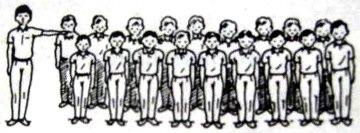 - Thi ®ua gi÷a c¸c tæ- Häc thuéc vÇn ®iÖu cña trß ch¬i- Chia thµnh c¸c ®éi t­¬ng ®èi ®Òu nhau- Ch¬i thö 1, 2 lÇn- C¶ líp cïng ch¬i- Ch¹y chËm trªn ®Þa h×nh tù nhiªn+ §i th­êng theo vßng trßn, võa ®i võa th¶ lỏng.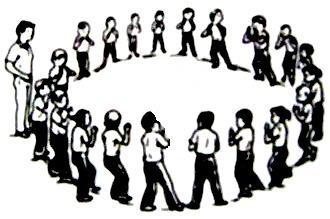 Hoạt động của thầyHoạt động của trò1. Tổ chức: 2. Kiểm tra bài cũ- Đọc theo vai bài:  Người mẹ.3. Bài mới:*  Giới thiệu bài.a. Hoạt động 1:  Luyện đọc* GV đọc bài chậm rãi, dịu dàng* HD HS luyện đọc, kết hợp giải nghĩa từ* Đọc từng câu: Chú ý từ  có âm đầu l / n* Đọc từng đoạn trước lớp (4 đoạn)- Giải nghĩa từ chú giải cuối bài* Đọc từng đoạn trong nhóm* Cả lớp đọc đồng thanh toàn bàib. Hoạt động 2:  HD HS tìm hiểu bài- Thành phố sắp vào thu có gì đẹp ?- Ông ngoại giúp bạn nhỏ chuẩn bị đi học như thế nào ?- Tìm hình ảnh đẹp mà em thích trong đoạn ông dẫn cháu đến thăm trường?- Vì sao bạn nhỏ gọi ông ngoại là người thầy đầu tiên ?c. Hoạt động 3. Luyện đọc lại- Đọc diễn cảm 1 đoạn văn- HD HS đọc đúng chú ý cách ngắt giọng, nhấn giọng .4. Các hoạt động nối tiếp:  - Em thấy tình cảm của hai ông cháu trong bài văn như thế nào ?  Tình cảm của em đối với ông ba như thế nào? - Nhận xét giờ học.- HS đọc bài – Nhận xét- Theo dõi SGK, QS tranh minh hoạ- HS đọc nối tiếp câu.- HS đọc nối tiếp đoạn trong bài - Đọc theo nhóm đôi- Nhận xét bạn đọc cùng nhóm- HS đọc* HS đọc thầm và TLCH- Không khí mát dịu mỗi sáng, trời xanh ngắt trên cao, ... ngọn cây hè phố- Ông dẫn bạn đi mua vở, chọn bút...dạy bạn những chữ cái đầu tiên- Nhiều em phát biểu: Ông chậm rãi nhấn từng nhịp chân trên chiếc xe đạp cũ, đèo cháu tới trường.- Vì ông dạy bạn những chữ cái đầu tiên- 3, 4 HS thi đọc diễn cảm đoạn văn- 2 HS thi đọc cả bàiHoạt động của thầyHoạt động của trò1. Tổ chức: 2. Kiểm tra bài cũ- Hãy nói một câu có từ so sánh.3. Bài mới:*  Giới thiệu bài.a. Hoạt động 1: . HD làm BT* Bài tập 1:- Đọc yêu cầu BT?- Em hiểu "Từ  chỉ gộp" có nghĩa là ta tìm những từ như thế nào?- GV nhận xét* Bài tập 2 :- Bảng phụ.- HD cách chọn, chia từ thành từng nhóm:* HS NK: T×m thªm mét sè thµnh ng÷, tôc ng÷ kh¸c nãi vÒ c¸c nhãm trªn? Em hiÓu c©u tôc ng÷ ®ã nh­ thÕ nµo?* Bµi tËp 3:- §äc yªu cÇu bµi tËp+ Yªu cÇu  1 em ®äc l¹i truyÖn "ChiÕc ¸o len."- Dùa vµo néi dung ®Æt c©u nãi vÒ TuÊn:+ Yªu cÇu  ®äc bµi "Qu¹t cho bµ ngñ"- Dùa vµo néi dung ®Æt c©u nãi vÒ "b¹n nhá". - GV nhËn xÐt. 4. C¸c ho¹t ®éng nèi tiÕp:     - Kh¾c s©u nội dung cña bµi.- GV nhËn xÐt giê häc- 3 HS nói- Nhận xét.- T×m nh÷ng tõ chØ gép nh÷ng ngưêi trong gia ®×nh- Trao ®æi theo cÆp, lµm bµi vµo vë nh¸p.- HS trình bày bài. (¤ng bµ, bè mÑ, anh em, chÞ em, chó b¸c, c« cËu, «ng ch¸u, mÑ con, bè con,má con....)+ XÕp c¸c thµnh ng÷, tôc ng÷ sau thµnh nhãm- 1 HS lµm mÉu- Lµm viÖc theo cÆp vào phiếu học tập.- HS tr×nh bµy kÕt qu¶ trªn líp theo mÉu- NhËn xÐt, ch÷a bµi+ Dùa vµo ND bµi tËp ®äc tuÇn 3, 4 ®Æt c©u theo mÉu Ai lµ g× ? ®Ó nãi vÒ .....- 1 HS lµm mÉu nãi vÒ b¹n TuÊn trong chuyÖn ChiÕc ¸o len- HS thảo luận theo cặp.- HS trình bày trước lớp.+ Tuấn là anh trai của Lan.+ Bạn nhỏ là cô bé rất ngoan- C¶ líp lµm bµi vµo vëHoạt động của thầyHoạt động của trò 1. Tổ chức: 2. Kiểm tra bài cũ 3. Bài mới:*  Giới thiệu bài. a. Hoạt động 1: Hướng dẫn làm BT* Bài tập 1. Gạch chân dưới các hình ảnh so sánh trong các đoàn thơ sau:a.         Khi vào mùa nắng           Tán lá xoè ra            Như cái ô to            Đang làm bóng mát.            Bóng bàng tròn lắm            Tròn như cái nong            Em ngồi vào trong             Mát ơi là mátb.         Rạng sáng            Mặt trời ngoài biển khơi            Như quả bóng đỏ trên bàn bi-a*Dành cho học sinh NK:- Trong những hình ảnh so sánh này, em thích hình ảnh nào? vì sao?* Bài tập 2:Chép lại đoạn văn và ghi  dấu chấm cho đúng và viết hoa cho hợp lí     Cô bước vào lớp, chúng em. Đứng dậy chào. Cô mỉm cười. Nhìn chúng em bằng  đôi mắt dịu hiền tiết học đầu tiên là tiết tập đọc.Giọng cô thật ấm áp. Khiến cả lớp lắng nghe.- Hướng dẫn cách tìm các dấu chấm dùng sai.- Nhận xét 4. Hoạt động nối tiếp:	- GV nhận xét tiết học	- Khen những em làm bài tốt.- Đọc lần lượt từng câu thơ- Làm bài vào phiếu bài tập- Nhận xét bài của bạna.         Khi vào mùa nắng           Tán lá xoè ra            Như cái ô to            Đang làm bóng mát.           Bóng bàng tròn lắm            Tròn như cái nong            Em ngồi vào trong            Mát ơi là mátb.         Rạng sáng            Mặt trời ngoài biển khơi            Như quả bóng đỏ trên bàn bi-a- Vài học sinh nêu- Cả lớp làm bài vào vở- Đổi vở kiểm tra     Cô bước vào lớp, chúng em đứng dậy chào. Cô mỉm cười nhìn chúng em bằng  đôi mắt dịu hiền.Tiết học đầu tiên là tiết tập đọc. Giọng  cô thật ấm áp khiến cả lớp lắng nghe.Hoạt động của thầyHoạt động của trò1.Tổ chức:2. Kiểm tra : - Đọc bảng nhân 63. Bài mới: * Giới thiệu bài*Bài 1:Tính nhẩm  - Tính nhẩm là tính như thế nào?- Nêu miệng kết quả*Bài 2: Tính - Tính theo thứ tự nào?   a) 6 x 9 + 6 =             b) 6 x 5 + 29 =     c) 6 x 6 + 6 =  - Yêu cầu làm phiếu HT- 3 em làm bảng- Nhận xét*Bài 3: Giải toán- Bài toán cho biết gì?- Bài toán hỏi gì?- Chấm 7- 10 bài- Chữa bài        *Bài 4 -Dãy số có đặc điểm gì ?                                  ( a / Số sau = số trước + 6  b / Số sau = số trước + 3 ) *Bài 5 :  Dành cho HSNK    - HD xếp hình - GV nhận xét.4. Các hoạt động nối tiếp:- Trò chơi : Truyền điện ( ôn lại bảng nhân 6)- GV nhận xét giờ.                                                               - 4 HS  đọc – Nhận xét+ Nêu miệng kết quả  - Gọi học sinh nối tiếp nêu kết quả- Nhận xét và bổ sung+Thực hiện nhân trước và cộng sau-  Làm phiếu HT- 2 HS chữa bàia) 6 x 9 + 6 = 54 + 6    =   60                                                                        b) 6 x 5 + 29 = 30 + 29    =   59                                                                       c) 6 x 6 + 6 = 36 + 6                   = 42- 3 HS chữa bài trên bảng+ Đọc đề - tóm tắt đềBài giải Số vở 4 học sinh mua là:   6 x 4 = 24( quyển)                    Đáp số: 24 quyển vở- Giải bài vào vở - Đổi vở KT+  Làm phiếu HTa) 12, 18, 24, 30, 36, 42, 48b) 18, 21, 24, 27, 30, 33, 36- Tự xếp hình theo mẫu dựa vào đồ dùng- Trưng bày sản phẩm.- Lắng nghe và thực hiệnHoạt động của thầyHoạt động của trò1. Tổ chức2. Kiểm tra bài cũ- GV đọc : Bố Hạ, Bầu3. Bài mới: *  Giới thiệu bàia. Hoạt động 1: HD viết trên bảng con* Luyện viết chữ hoa- Tìm các chữ hoa có trong bài?- Viết mẫu, kết hợp nhắc lại cách viết từng chữ- Nhận xét và sửa cho học sinh* Luyện viết từ ứng dụng- HS đọc từ ứng dụng- Giới thiệu : Cửu Long là dòng sông lớn nhất nước ta, chảy qua nhiều tỉnh ở Nam Bộ* Luyện viết câu ứng dụng- Đọc câu ứng dụngHS khá, giỏi:Em hiểu nghĩa câu ca dao như thế nào?(  công ơn của cha mẹ rất lớn lao)b. Hoạt động 2:   HD viết vào vở TV- Nêu yêu cầu bài viết* Chấm, chữa bài- GV chấm 5, 7 bài- Nhận xét bài viết của HS. IV. Hoạt động nối tiếp:- GV nhận xét giờ học.- Biểu dương những HS viết bài đúng, đẹp. - 2 HS viết bảng – Nhận xét- C, L, T, S, N- HS tập viết vào bảng con- Cửu long- Tập viết trên bảng con      Công cha như núi Thái SơnNghĩa mẹ như nước trong nguồn chảy ra- Tập viết bảng con chữ : Công, Thái Sơn, Nghĩa- Viết bài vào vở- Học sinh thu vở chấmThêi l­îngHo¹t ®éng cña thÇyHo¹t ®éng cña trß4 - 6 '25 - 27 '2 - 3 '1. PhÇn më ®Çu- GV nhËn líp phæ biÕn ND , yªu cÇu giê häc.- Giậm chân theo nhịp đếm to theo nhịp.- Chạy nhẹ nhàng theo hàng dọc trên địa hình tự nhiên 100m – 120m- Chơi trò chơi: Chạy đổi chỗ vỗ tay nhau.2. PhÇn c¬ b¶n+ ¤n tËp hîp hµng ngang, dãng hµng, ®iÓm sè, ®i theo v¹ch kÎ th¼ng- GV điều khiển cho cả lớp thực hiện .- Chia tổ thực hiện. Đi tõng tæ quan sát, sửa chữa sai sót.+ Häc ®éng t¸c ®i v­ît ch­íng ng¹i vËt thÊp- Nªu tªn ®éng t¸c, lµm mÉu- Dïng khÈu lÖnh h« cho HS tËp- KiÓm tra uèn n¾n ®éng t¸c cho HS+ Ch¬i trß ch¬i : Thi xÕp hµng- Cùng HS nhắc lại cách chơi, sau đó tổ chức cho HS cùng chơi .3. PhÇn kÕt thóc - Cïng HS hÖ thèng l¹i bµi häc- NhËn xÐt giê häc- DÆn HS vÒ nhµ «n ®éng t¸c ®i v­ît ch­íng ng¹i vËt- GiËm ch©n t¹i chç ®Õm to theo nhÞp- Ch¹y nhẹ nhàng theo hµng däc trªn ®Þa h×nh tù nhiªn- Ch¬i trß ch¬i ch¹y ®æi chç, vç tay nhau.+ Líp tËp hîp hµng ngang ®Ó lµm mÉu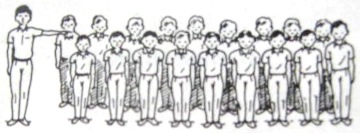 - Chia tæ tËp luyÖn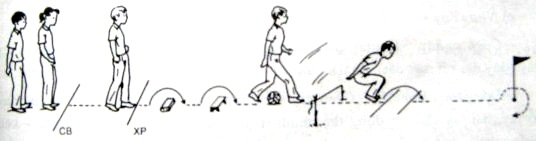 - Ch¬i trß ch¬i- §i chËm theo vßng trßn, vç tay vµ h¸tHoạt động của thầyHoạt động của trò1. Tổ chức2. Kiểm tra bài cũ- Viết : thửa ruộng, dạy bảo, mưa rào, giao việc3. Bài mới: * Giới thiệu bàia. Hoạt động 1:  HD HS nghe - viết- Gv đọc mẫu bài viết.* HD HS chuẩn bị- Đoạn văn gồm mấy câu ?- Những chữ nào trong bài viết hoa ?- HD viết từ đễ lẫn.* GV đọc bài- Theo dõi, nhắc nhở HS ngồi ngẩng cao đầu* Chấm, chữa bài- GV chấm 5, 7 bài- Nhận xét bài viết của HSb. Hoạt động 2: . HD HS làm bài tập chính tả* Bài tập 2 - Đọc yêu cầu BT?- Yêu cầu tìm các tiếng nối tiếp nhau- Nhận xét, cho điểm khuyến khích.* Bài tập 3( a) - Đọc yêu cầu BT?- 3 em lên làm bảng, lớp làm phiếu HT- Nhận xét, chốt kết quả đúng4. Hoạt động nối tiếp:- GV nhận xét giờ học. - Tuyên dương HS viết có tiến bộ, viết đẹp.- 2 HS viết bảng – Nhận xét-  3 HS đọc đoạn văn- Đoạn văn gồm 3 câu- Các chữ đầu câu, đầu đoạn- Viết ra giấy nháp những tiếng dễ lẫn : vắng lặng, lang thang, căn lớp, ...+ Viết bài vào vở- Thu bài chấm+ Tìm 3 tiếng có vần oay- Làm bài vào vở : xoay, nước xoáy, xoáy trên đầu, khoáy trâu, ngoáy trầu, ngoáy tai, loay hoay, ngó ngoáy…- 3 HS lên bảng chơi trò chơi tiếp sức- Nhận xét bài làm của bạn+ Tìm các từ chứa tiếng bắt đầu bằng d / r / gi có nghĩa làm cho ai việc gì đó .....- Trao đổi theo cặp: giúp, dữ, ra - 3 HS lên bảng làm, lớp làm phiếu- Nhận xét bài làm của bạnHoạt động của thầyHoạt động của trò1. Tổ chức.2. Kiểm tra bài cũ- Chỉ và nói đường đi của máu trong vòng tuần hoàn nhỏ và vòng tuần hoàn lớn trên sơ đồ3. Bài mới: * Giới thiệu bài a. HĐ1 : Chơi trò chơi vận động- Các em có cảm thấy nhịp tim và mạch của mình nhanh hơn lúc chúng ta ngồi yên không ?- GV cho HS chơi trò chơi đòi hỏi vận động nhiều- So sánh nhịp đập của tim và mạch khi vận động mạnh với khi vận động nhẹ hoặc khi  nghỉ ngơi* GVKL: Tim của chúng ta luôn luôn hoạt động…..b. HĐ2 : Thảo luận nhóm+ Thảo luận nhóm- Hoạt động nào có lợi cho tim, mạch ? Tại sao không nên luyện tập  và lao động quá sức ?- Những cảm súc nào có thể làm cho tim đập nhanh hơn?- Tại sao chúng ta không nên mặc quần áo, đi dầy dép  quá chật- Kể tên một số thức ăn, đồ uống..... giúp bảo vệ tim mạch và tên những thức ăn, đồ uống... làm tăng huyết áp, gây sơ vữa động mạch+ Làm việc cả lớp* GVKL: Để bảo vệ tim mạch chúng ta cần s ống vui vẻ, tránh xúc động mạnh. Không nên mặc quần áo và đi giày dép chật,…… 4. Hoạt động nối tiếp: 	- GV nhận xét tiết học.- Vận dụng bài học vào cuộc sống.-  3 HS lên bảng chỉ- Nhận xét bạn- Chơi trò chơi : Con thỏ ăn cỏ, uống nước, vào hang- Nhận xét sự thay đổi nhịp đập của tim sau mỗi trò chơi- Chơi trò chơi- Khi ta vận động mạnh ,nhịp đập của tim và mạch nhanh hơn mức bình thường.- Thảo luận nhóm trả lời câu hỏi- Khi chúng ta vận động hoặc vui chơi.Tuy nhi ên nếu ta lao động hoặc luyện tập quá sức tim có thể mệt ảnh hưởng đến sức khoẻ của chúng ta.- Những cám xúc có thể làm cho tim đập nhanh hơn: Lúc hồi hộp, xúc động mạnh, tức giận, … - Đại diện nhóm lên trình bày- Các nhóm khác bổ sung- Lắng ngheHoạt động của thầyHoạt động của trò1. Tổ chức2 Kiểm tra: - Kiểm tra sự chuẩn bị của học sinh3.Bài mới: * Giới thiệu bài.a. Hoạt động 1: Nhắc lại cách gấp con ếch- Khi gấp con ếch cần phải tiến hành theo mấy bước? Là những bước nào?b.Hoạt động 2: Thực hànhYêu cầu  gấp lại con ếch.- Yêu cấu trưng bày sản phẩm, đi kiểm tra xem em nào gấp đẹp, đúng nhất thì yêu cầu em đó lên trước lớp gấp cho cả lớp cùng xem.- Yêu cầu  gấp con ếch bằng giấy màu- GV hướng dẫn, sửa lỗi - Yêu cầu học sinh  trưng bày sản phẩm.4. Hoạt động nối tiếp.- Khắc sâu lại từng bước gập con ếch.- Nhận xét bài làm của h/s.- Chuẩn bị giấy thủ công, giấy nháp, bút màu, kéo để học bài giờ sau.  - HS trong cùng bàn kiểm tra bài cho nhau.- Báo cáo sự chuẩn bị trước lớp.+Khi gấp cần tiến hành theo 3 bước:B1: Gấp, cát tờ giấy hình vuông.B2: Gấp  tạo hai chân trước của con ếchB3: Gấp tạo hai chân sau và thân con ếch-Nhận xét.Thực hành gấp con ếch.- Lấy tờ giấy hình chữ nhật gấp và cắt để được hình vuông.- Thao tác từng bước theo  như đã hướng dẫn bước 2 và bước 3- Thao tác gấp lại ( vài lượt)- Gấp lại con ếch bằng giấy màu- Trưng bày sản phẩm.- Dán vào vở thủ công.- HS nêu cách gấp con ếch ( vài em)B1: Gấp, cát tờ giấy hình vuông.B2: Gấp  tạo hai chân trước của con ếchB3: Gấp tạo hai chân sau và thân con ếchHoạt động của thầyHoạt động của trò1. Tổ chức2 Kiểm tra: Đọc bảng nhân 63.Bài mới: * Giới thiệu bài.a. Hoạt động 1: . Luyện tập*Bài 1: Tính nhẩm6 x 5 =                   6 x 3 =6 x 2 =                   6 x 9 =6 x 4 =                   6 x 8 =6 x 1 =                   6 x 6 =* Bài 2:Tínha) 6 x 7 + 6  =                      =                                                                                                                                                                         b) 6 x 8 + 29 =                      =                                                                                      c) 6 x 4 + 25 =                       =  - Nêu cách thực hiện phép tính?  - Yêu cầu làm vở.*Bài 3: Mỗi chiếc xe ôtô vận tải có 6 bánh xe, hỏi số bánh xe của đoàn xe gồm 7 xe ôtô vận tải là bao nhiêu?- HD tìm hiểu bài toán. YC làm vở- Chấm 5 – 8 bài. Nhận xét.*Bµi 4:  Dµnh cho HSNK thùc hiÖnTreo b¶ng phô - HD h/s thùc hiÖn- D·y sè cã ®Æc ®iÓm g× ?             x 3                  x 5                                                                          + 6                    x 6                  : 4-  NhËn xÐt                                                                       4. Hoạt động nối tiếp:                                                                                                      * GV nhận xét giờ                                                                                                  - 4 HS đọc – Nhận xét.- HS làm miệng nối tiếp.- HS nhận xét- đọc lại bảng nhân 6+  Thực hiện từ trái sang phải- Làm vở. a) 6 x 7 + 6 = 42 + 6                    = 48                                                                                                                                                                 b) 6 x 8 + 29 = 48 + 29                      = 77                                                                                       c) 6 x 4 + 25 = 24 + 25                     = 49+ Đọc đề - tóm tắt đềBài giảiSố bánh xe của đoàn xe gồm 7 chiếc là:6 x 7 = 42 ( bánh xe)                          Đáp số: 42 bánh xea) Số sau = số trước + 6b) Số sau = số trước - 6- Học sinh  khá - giỏi thực hiện vào vở.- Đổi bài, nhận xét bài bạn.- Nêu cách làm.Hoạt động của thầyHoạt động của trò1. Tổ chức:2. Kiểm tra:- Đọc bảng nhân 6?3. Bài mới:a. HĐ1: HD HS Thực hiện phép nhân:- Ghi bảng: 12 x 3 = ?- Nêu cách tìm tích?- HD đặt tính và nhân theo cột dọc như SGKHĐ 2: Thực hành:*Bài 1: Tính*Bài 2:(a)- Nêu cách đặt tính và thứ tự thực hiện phép tính?( Dành cho HSNK): Phần b,c,d- Chấm bài, chữa bài*Bài 3:- Đọc đề?- Bài toán cho biết gì? - Bài toán yêu cầu gì?- Chấm bài, nhận xét. 4. Các hoạt động nối tiếp:- Ôn các bảng nhân từ 2 đến 6- Nhận xét giờ học- Hát- 3 HS đọc – Nhận xét12 + 12 + 12 = 36                     1212 x 3 = 36                                  3                                                  36- Làm vở nháp - 3 HS chữa bài- Nhận xét- Nêu và thực hiện      32        11             42                 13        3          6               2                   3      96        66             84                 39- Làm vở - 1 HS chữa bài trên bảng- 1 hộp có 12 bút- 4 hộp có ? bútBài giảiCả bốn hộp có số bút chì màu là:12 x 4 = 48( bút chì)                      Đáp số: 48 bút chì màu.Hoạt động của thầyHoạt động của trò1. Tổ chức2. Kiểm tra bài cũ- Làm lại BT 1, 2 tiết LTVC tuần 33. Bài mới: * Giới thiệu bàia. Hoạt động 1:  HD HS làm BT* Bài tập 1- Đọc yêu cầu BT?- GV kể chuyện lần 1- Câu chuyện có tên là gì? - Vì sao mẹ doạ đổi cậu bé ?- Cậu bé trả lời mẹ như thế nào ?- Vì sao cậu bé nghĩ như vậy ?- GV kể lần 2- Chuyện này buồn cười ở điểm nào ?- Kể lại câu chuyện Dại gì mà đổi bằng lời của em.4 . Hoạt động nối tiếp:- GV nhận xét tiết học- Về nhà kể lại câu chuyện Dại gì mà đổi cho người thân nghe. - HS làm- Nhận xét bài làm của bạn+ Nghe - kể lại câu chuyện Dại gì mà đổi- QS tranh minh hoạ, đọc thầm gợi ý- Dại gì mà đổi- Vì cậu rất nghịch- Mẹ sẽ chẳng đổi được đâu!- Cậu cho là không ai muốn đổi một đứa con ngoan lấy một đứa con nghịch ngợm- Tập kể lại ND câu chuyện- Truyện buồn cười vì cậu bé nghịch ngợm mới 4 tuổi cũng biết rằng không ai muốn đổi một đứa con ngoan lấy một đứa con nghịch ngợm.- Kể chuyện